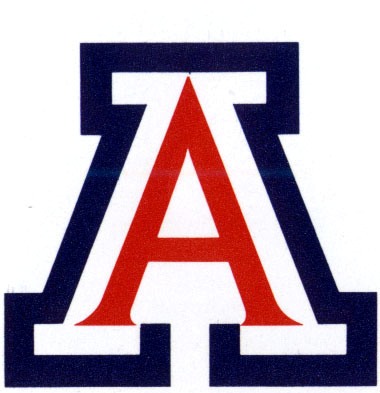 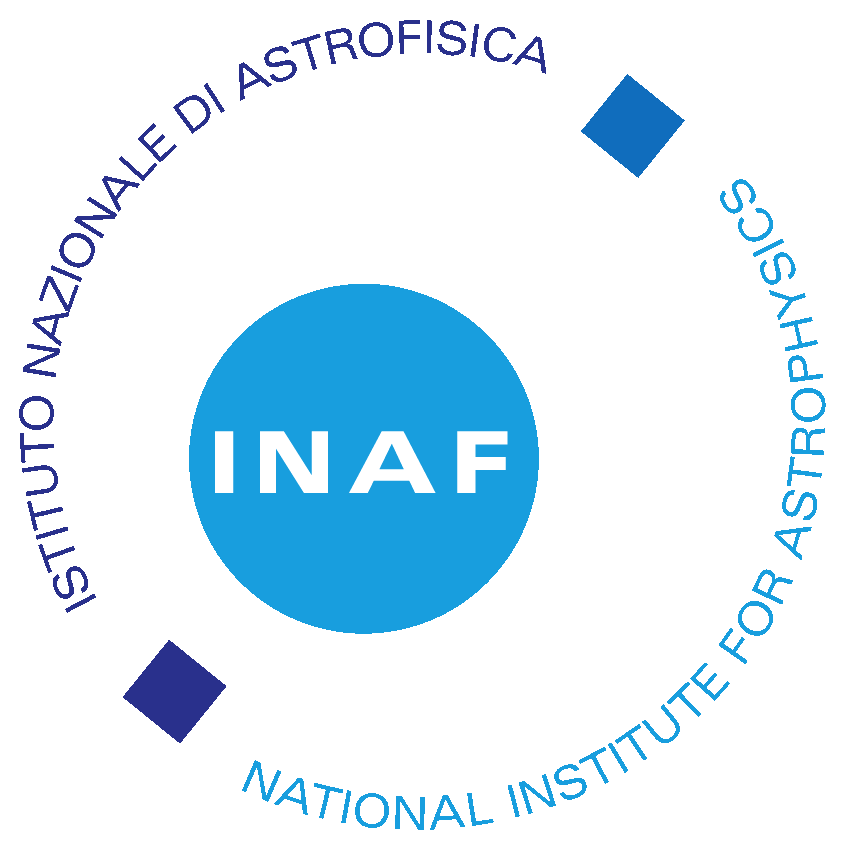 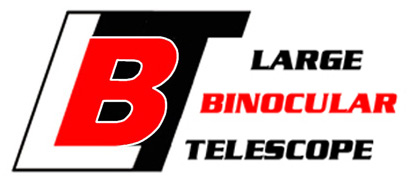 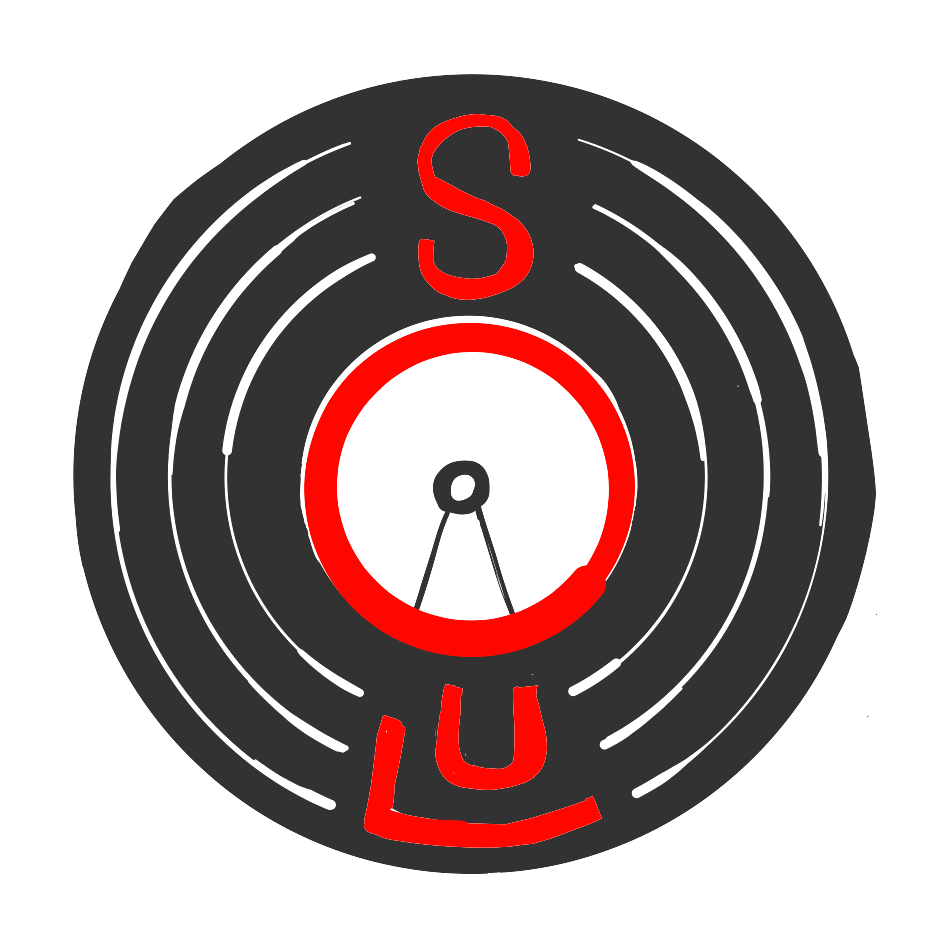 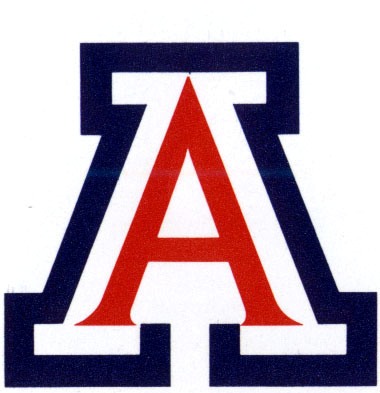 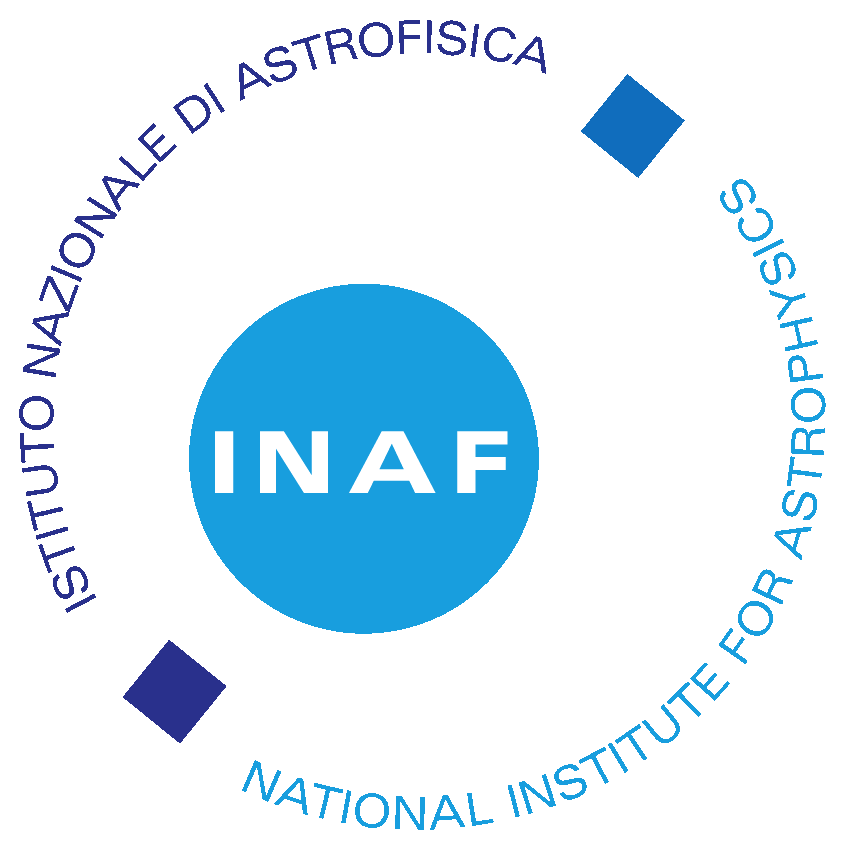 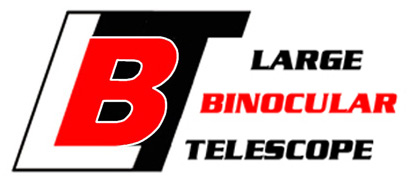 Single Conjugated Adaptive Optics Upgrade for LBTObservational period 1-6 November, 2020Submission deadline October 8, 2020Scientific justification (max 1 page including figures)Observational strategy (brief description max 250 words ) Target(s)AO reference (for each target)Minimal AO performance required 
(Strehl ratio OR Contrast OR FWHM)Here should be reported the minimal performance required to achieve the science goal identified in the proposal justification. Please use the SOUL SR-calculator in order to check if the performance are achievable with the selected AO reference. See section 3 of SOUL-T06 (Perfmance DOC) for the full set of tools.Previous experience AO observTitleAbstractPI namePI institutePI emailCo-I listTarget #1Target#2Target#3RA [hh:mm:ss]DEC [dd:mm:ss]Point like /extended (resolved)Open shutter time [min]AO REFERENCETarget #1Target#2Target#3RA [hh:mm:ss]DEC [dd:mm:ss]Mag
 (Vega R and  I preferred)Spectral type 
(if available)Type 
(st or extended)If extended, specify object type and size [asec]e. g. Multiple star separated 0.4asecfrom the target [asec]Target #1Target#2Target#3PSF FWHMFull Width Half Maximum [mas]PSF FWHMWavelength [nm]Strehl ratioSRStrehl ratioWavelengthPSF contrastContrast (wing/peak)PSF contrastDistance form peak [mas]PSF contrastWavelength [nm]